1. Чрезвычайные ситуации.С начала текущего года на территории Камчатского края произошла 1 чрезвычайная ситуация техногенного характера.22 февраля 2017 года в результате дорожно-транспортного происшествия - столкновения рейсового автобуса и грузового автомобиля КАМАЗ в 5 километрах от села Мильково пострадало 28 человек, все пострадавшие были спасены.К реагированию на ЧС привлекалось 40 человек и 12 единиц техники. Было выполнено 3 санитарных рейса двумя вертолетами МИ-8 от Камчатской территориальной подсистемы РСЧС (Витязь-Аэро) которыми 11 человек из больницы села Мильково доставлены в Камчатскую краевую больницу для оказания квалифицированной медицинской помощи.Информирование о ЧС оперативно-дежурных служб МЧС России и взаимодействующих органов управления РСЧС было выполнено в установленные регламентом и соглашениями сроки, реагирование сил и средств МЧС России, Камчатской территориальной подсистем РСЧС было своевременным.Созданная группировка сил и средств, для проведения АСДНР и ликвидации ЧС была достаточной.2. Работа дежурно-диспетчерских служб.В 2017 году в оперативную дежурную смену Центра управления в кризисных ситуациях поступила информация по 1 тысяче 388 оперативным событиям и одной чрезвычайной ситуации, при которых пострадало 960 человек, из них 97 человек погибло, 19 человек пропало без вести и 844 человека было спасено или оказана помощь.За аналогичный период прошлого года поступила информация по 1473 оперативным событиям и 1 чрезвычайной ситуации, при которых пострадало 1108 человек, из них 102 человек погиб, 23 человека пропало без вести, 983 человека было спасено или оказана помощь.Осуществлялось реагирование на 102 экстренное предупреждение о неблагоприятных природных явлениях и высоких классах пожарной опасности.Анализ реагирования на события показал, что информационное взаимодействие между звеньями Камчатской территориальной подсистемы РСЧС было организовано не в полном объеме.Среднее время прохождения информации по линии дежурных служб в территориальной подсистеме РСЧС составило до 10 минут. Зарегистрировано 7 задержек в прохождении информации.По всем фактам проведены разбирательства, руководителям данных структур направлены соответствующие письма, с целью принятия мер по недопущению впредь подобных случаев.Отмечаются положительные стороны работы органов управления Камчатской подсистемы РСЧС:- в вопросах предупреждения чрезвычайных ситуаций при неблагоприятных и опасных природных явлениях существенно повысился уровень подготовки органов управления звеньями Камчатской территориальной подсистемы РСЧС. Своевременно принятые решения на выполнение превентивных мероприятий в муниципальных образованиях обеспечивают снижение рисков нарушения жизнедеятельности населения и минимизацию ущерба;- согласован и утвержден руководителями всех заинтересованных территориальных органов федеральных органов власти регламент межведомственного взаимодействия при организации работ по поиску потерявшихся в природной среде и на водной акватории. Результатом данной работы является согласованный порядок действий служб, осуществляющих поисково-спасательные работы;- выполнение ежесуточного сбора информации по дежурным силам и средствам, в том числе и на периоды повышенной готовности, характеризует качественное взаимодействие дежурных служб на местах и общее управление действиями сил;- проводится своевременное информирование населения о приемах и способах защиты при прогнозируемых чрезвычайных ситуациях. В июле 2017 года внесены изменения в статью 66 Федерального закона «О связи», операторов связи обязали обеспечить передачу пользователям услуг связи сигналов оповещения и экстренной информации об опасностях, возникающих при угрозе возникновения или  возникновении чрезвычайных ситуаций природного и техногенного характера, а  также при ведении  военных  действий  или  вследствие  этих действий и о правилах поведения населения и необходимости проведения мероприятий по защите;- продолжается развитие систем наблюдения и контроля за обстановкой и состоянием окружающей среды на территориях муниципальных образований и потенциально опасных объектов.Как недостаток приходится отмечать слабую работу муниципальных образований по разработке и корректировке паспортов территорий. Главы администраций муниципальных образований мало внимания уделяют этому вопросу. Между тем, качественная и своевременная подготовка плановой информации, разработка паспортов территорий позволяет органам повседневного управления и постоянно действующим органам управления муниципальных образований в кризисных ситуациях в короткие сроки принимать выверенные решения. Систематическое уточнение информации паспортов территорий обеспечивает качественный анализ состояния дел, выявление недостатков и определение необходимых превентивных мероприятий.В лучшую сторону по работе с паспортами территорий отмечаю Петропавловск-Камчатское, Вилючинское, Тигильское и Карагинское муниципальные звенья. Здесь хорошо организована корректировка плановой информации, персонал ЕДДС обучен данной работе.В худшую сторону отмечается Соболевское звено территориальной подсистемы РСЧС.В лучшую сторону в системе антикризисного управления отмечаю Петропавловск-Камчатский и Вилючинский городские округа, Карагинский и Пенжинский муниципальные районы.3. Техногенные пожары.По состоянию на 21.12.2017 года на территории Камчатского края произошло снижение пожаров по сравнению с аналогичным периодом прошлого года на 20,4% (с 532 до 424).Увеличение количества погибших людей на пожарах не зарегистрировано.Количество травмированных людей по сравнению с аналогичным периодом прошлого года уменьшилось на 22,2%, на пожарах пострадало - 18 человек, в том числе 11 человек в Петропавловске-Камчатском.При этом 66,1 % от всех пожаров и 92,3% погибших и травмированных зарегистрировано в жилом секторе.Количество пожаров возросло в Быстринском муниципальном районе в 3 раза (с 2 до 6), Олюторском муниципальном районе на 28,6% (с 7 до 9), Пенжинском муниципальном районе на 16,7% (с 12 до 14) и в Тигильском муниципальном районе на 7,7% (с 13 до 14).Рост гибели людей на пожарах зарегистрирован в Елизовском муниципальном районе на 66,7 % (с 3 до 5 человек), и в Тигильском муниципальном районе с 0 до 1 человека.Увеличение количества травмированных при пожарах людей зарегистрировано в Усть-Большерецком муниципальном районе с 0 до 1 человека, в Тигильском муниципальном районе на с 0 до 2 человек.Данные показатели указывают на то, что органами местного самоуправления вышеуказанных районов не в полном объеме реализуются предоставленные им полномочия по обеспечению первичных мер пожарной безопасности в части обучения населения мерам пожарной безопасности и пропаганды в области пожарной безопасности, обеспечения противопожарной защиты мест проживания малообеспеченных, социально-неадаптированных и маломобильных групп населения в части установки в жилых помещениях автономных пожарных извещателей.В 2017 году организована большая работа по установке автономных дымовых датчиков в местах проживания малообеспеченных, социально-неадаптированных и маломобильных групп населения (по исполнению ч.II п.1 пп.7 Протокола заседания КЧС и ОПБ Камчатского края от 21 февраля № 1).Установка дымовых датчиков является формой социальной поддержки и осуществляется в рамках государственной программы «Социальная поддержка граждан в Камчатском крае».Гибель людей на пожарах в 90% случаев происходит в ночное время, по причине вторичных факторов пожара, когда люди спят. Применение в индивидуальном жилье автономных пожарных извещателей является одним из действенных и недорогих способов предупреждения гибели людей. В 2017 году из различных источников финансирования, установлено 1 016 датчиков в местах проживания указанной категории населения на сумму 5 080 000 рублей, что составляет 34% от общего количества населения, находящихся в социально-опасном положении. В лучшую сторону отмечаются: Петропавловск-Камчатский городской округ, Елизовский, Алеутский, Быстринский, Усть-Камчатский муниципальные районы. Осуществление данного приоритетного направления не может быть реализовано без активного участия органов местного самоуправления и позволяет значительно сократить количество пожаров и гибель незащищенных категорий населения Камчатского края.Показатели времени оперативного реагирования местных пожарно-спасательных гарнизонов Камчатского края на пожары за 2017 год представлены на слайде в сравнении со среднероссийскими показателями.Оценивая состояние готовности подразделений Государственной противопожарной службы к действиям по предназначению, отмечаю, что боеспособность пожарно-спасательных частей и показатели оперативного реагирования на пожары и аварийно-спасательные работы в текущем году улучшены.Все показатели имеют положительную динамику по сравнению с 2016 годом и ниже общероссийских показателей за 2017 год.Однако остается не решенным ряд проблемных вопросов, а именно:В двух населённых пунктах Тигильского муниципального района (села Хайрюзово и Седанка), в селе Вывенка Олюторского района отсутствуют помещения для размещения пожарного автомобиля.Одной из основных проблем обеспечения пожарной безопасности населенных пунктов Камчатского края является отсутствие должного внимания глав городских округов и муниципальных районов к источникам противопожарного водоснабжения. В настоящее время не определена ведомственная принадлежность источников наружного противопожарного водоснабжения на территории Петропавловск-Камчатского городского округа, не определены технические и организационные меры, обеспечивающие их обнаружение и подъезд к ним пожарной техники в любое время года, а также достаточность запаса воды, предусмотренного для целей пожаротушения.Проблемой остается утепление и своевременная очистка пожарных гидрантов в зимней период. Не проводится очистка источников наружного противопожарного водоснабжения от мусора, что приводит к выходу их из строя. Главным управлением МЧС России по Камчатскому краю и Центром обеспечения действий по гражданской обороне, чрезвычайным ситуациям и пожарной безопасности в Камчатском крае спланирована и в течение 10 лет проводится совместная работа по привлечению добровольных пожарных для усиления малочисленных пожарных постов в сельских поселениях.На территории края созданы 8 общественных объединений пожарной охраны, все внесены в реестр общественных объединений, одно объединение зарегистрировано в территориальных органах Минюста России.Численность личного состава общественных объединений пожарной охраны составляет 4465 человек.Проведена работа по созданию добровольных пожарных дружин в 8-и учреждениях с круглосуточным пребыванием учащихся.Разработана и направлена в Министерство спорта и молодежной политики Камчатского края, заявка на участие в конкурсе на право получения социально ориентированными некоммерческими организациями субсидий на реализацию социально значимого проекта: «Ежегодный смотр – конкурс «Лучшее подразделение добровольной пожарной охраны Камчатского края». На реализацию проекта из краевого бюджета выделено 132 374 руб.В текущем году победителем смотра-конкурса стала добровольная пожарная дружина пос. Лесной.В течении года добровольные пожарные как вспомогательные силы привлекались к тушению пожаров и загораний 25 раз.Организована и проводится работа по аттестации формирований на право ведения аварийно-спасательных и других неотложных работ на территории края. Всего аттестовано 16 аварийно-спасательных формирований и 1657 человек, в том числе на высшую квалификацию Спасатель международного класса – 2 человека.В лучшую сторону по итогам работы в 2017 году среди подразделений федеральной противопожарной службы отмечаются пожарно-спасательная часть № 3 Отряда ФПС, а также Специализированная пожарно-спасательная часть ФПС, которая по итогам ежегодного смотра-конкурса признана лучшим подразделением пожарно-спасательного профиля в Российской Федерации. Среди подразделений ГПС Камчатского края в лучшую сторону отмечаются пожарная часть села Коряки и пожарная часть № 8 города Елизово, в худшую сторону отмеченных нет.4. Лесные пожары.В течение пожароопасного сезона 2017 года на территории края возникло 26 природных пожаров (в 2016 г. – 34 очага) на общей площади 4 тысячи 623 га (в 2016 г. – 6 839,8 га, уменьшение в 1,4 раза), количество крупных пожаров не зарегистрировано (в 2016 г. – 5 пожаров). Средняя площадь лесных пожаров на землях всех категорий уменьшилась на 11,5% и составила 177,8 га (в 2016 г. – 201,1 га).В первые сутки тушения ликвидированы 17 природных пожаров, в 2016 году – 14 пожаров.Наибольшее количество природных пожаров зарегистрировано в Елизовском и Мильковском муниципальных районах, на долю которых пришлось 19 природных пожаров, что составило 71% от общего количества.Необходимо отметить, что в пожароопасный сезон 2017 года пожарно-спасательные подразделения принимали участие в тушении 10 природных пожаров и осуществляли реагирование на 276 загораний растительности, потушено более 150 га очагов горения растительности в границах населенных пунктов.Наибольшее количество подобных выездов осуществлено в Елизовском муниципальном районе (98) и Петропавловск-Камчатском городском округе (более 116).Данные показатели свидетельствуют о повышении эффективности профилактических мероприятий и реагирования сил и средств Камчатский территориальной подсистемы РСЧС в пожароопасный сезон 2017 года.В лучшую сторону по организации реагирования на выявленные термические аномалии отмечаются администрации Пенжинского муниципального района и ПГТ Палана.Вместе с тем, по - прежнему остро стоит вопрос заключения муниципальными образованиями договоров на тушение природных пожаров на межселенных территориях, землях сельскохозяйственного назначения и землях муниципальных образований с краевым государственным автономным учреждением «Охрана камчатских лесов», краевым государственным казенным учреждением «Центр обеспечения действий по гражданской обороне, чрезвычайным ситуациям и пожарной безопасности в Камчатском крае», а так же с лесозаготовителями и другими арендаторами лесного фонда, имеющими пожарную, инженерную и другую специализированную технику.Органами надзорной деятельности Главного управления МЧС России по Камчатскому краю, проведено 2416 рейдов в населенных пунктах, дачных, садовых товариществах и на земельных участках, в том числе непосредственно примыкающих к лесным массивам.Проведено 896 сходов граждан, охвачено более 33,5 тыс. человек, организованно 1145 выступлений по актуальным вопросам пожарной безопасности в средствах массовой информаций.5. Надзорные мероприятия.С начала года органами государственного надзора в области пожарной безопасности, проведено 504 проверки, по результатам проверок руководителям организаций выдано 273 предписания по устранению нарушений требований пожарной безопасности, для устранения предложено 2346 мероприятий.В целях защиты личности и предупреждения административных правонарушений, за нарушения требований пожарной безопасности к административной ответственности привлечено 75 юридических, 360 должностных лиц и 84 гражданина, на сумму более 2 млн. рублей. Процент выполнения предписаний в среднем по краю составил 95 %.В рамках выполнения плана основных мероприятий Главного управления и поручений Правительства Российской Федерации в уходящем году проведены профилактические обследования всех объектов социальной инфраструктуры с круглосуточным пребыванием людей, образовательных учреждений с обязательным проведением тренировок по эвакуации людей, проведением инструктажей и занятий с обслуживающим персоналом.Проведены надзорно-профилактические операции «День Победы», «Детский отдых» (в детских оздоровительных лагерях), «Школа», «Пожароопасный период», «Отопление», «Жилье».В настоящее время в рамках надзорно-профилактическая операция «Новый год» проводятся профилактические обследования объектов, задействованных в проведении новогодних и рождественских праздников, мест реализации и хранения пиротехнической продукции.По итогам проведенной Главным управлением работы по профилактике пожаров и их последствий за 2017 год, достигнуто снижение количества пожаров на 20,9% (с 513 до 406), количества погибших на них людей на 40,9% (с 13 до 22).В ходе подготовки к пожароопасному периоду 2017 года органами надзорной деятельности проведены проверки готовности 15 населенных пунктов, подверженных угрозе природных пожаров. При этом следует отметить слабую работу органов местного самоуправления села Тигиль по подготовке населенного пункта к пожароопасному периоду. По результатам проверки сотрудниками надзорной деятельности и прокуратуры выявлено 4 нарушения требований пожарной безопасности, должностное лицо администрации Тигильского муниципального района привлечено к административной ответственности.Старостами населенных пунктов не было налажено взаимодействия с Главным управлением МЧС России по Камчатскому краю по вопросам обеспечения пожарной безопасности населенных пунктов в пожароопасный период.В целях проверки готовности к пожароопасному периоду 2017 года в мае – июне были проведены профилактические обследования всех 87 населенных пунктов Камчатского края.С начала пожароопасного периода (с 01 мая) к патрулированию территорий населенных пунктов, мониторингу лесопожарной обстановки и информированию населения о правилах пожарной безопасности при посещении лесных массивов 7742 раза привлекались патрульные, патрульно-маневренные, маневренные и патрульно-контрольные группы.По результатам этой работы проинструктировано 40 792 человека, распространено более 41 000 экземпляров наглядной агитации, выявлено 86 загораний (24 – в лесном фонде, 62 – на иных землях), 58 загораний ликвидировано силами патрульно-маневренных групп, к административной ответственности привлечено 46 физических лиц, наложено 9 штрафов на общую сумму 21 тыс. руб., вынесено 37 предупреждений, вынесено 29 определений о возбуждении административного расследования.Сотрудниками Агентства лесного хозяйства и охраны животного мира Камчатского края по ст. 8.32 КоАП составлено 26 протоколов, наложено 26 штрафов на общую сумму 300,9 тыс. руб.5.1. Надзорные мероприятия в области ГОЧС.Проведение надзорных мероприятий в области гражданской обороны, защиты населения и территорий от ЧС в 2017 году проводились с учётом риск-ориентированного подхода.На 1 декабря 2017 года на территории Камчатского края должностными лицами, уполномоченными осуществлять государственный надзор в области гражданской обороны проведено 5 плановых (АППГ - 6, снижение на 16,6%) и 1 внеплановая проверка (АППГ – 7, снижение в 7 раз).Вручено 1 предписание об устранении нарушений в области гражданской обороны (АППГ – 6, снижение в 6 раз).Составлено 2 протокола об административных правонарушениях (АППГ – 5, снижение на 60%).По выданным предписаниям предложено 6 мероприятий по выполнению, установленных законодательством Российской Федерации требований, норм и правил в области гражданской обороны (АППГ – 12, снижение на 50%). Процент исполнения предписаний составил 80 %. (АППГ – 95 %).В области защиты населения и территорий от чрезвычайных ситуаций должностными лицами, осуществляющими федеральный государственный надзор проведено 7 плановых (АППГ -11, снижение на 36%) и 4 внеплановых проверки (АППГ – 4).Вручено 1 предписание об устранении нарушений в области защиты населения и территорий от ЧС (АППГ – 5, снижение в 5 раз).Составлено 2 протокола об административных правонарушениях (АППГ – 5, снижение на 60%).По выданным предписаниям предложено 4 мероприятия по выполнению установленных законодательством Российской Федерации требований, норм и правил в области защиты населения и территорий от ЧС (АППГ – 15, снижение в 3,7 раз). Исполнение предписаний составило 65 %. (АППГ – 92 %).В рамках осуществления профилактики нарушений указанных требований проведено 65 консультаций с организациями, распространено 879 памяток по действиям населения при чрезвычайных ситуациях, а также при возникновении военных конфликтов.6. Системы оповещения населения об угрозе возникновения или о возникновении чрезвычайных ситуаций.В целях реализации Указа Президента Российской Федерации          № 1522 «О создании комплексной системы экстренного оповещения населения об угрозе возникновения или о возникновении чрезвычайных ситуаций» на территории Камчатского края введено в эксплуатацию 20 зон экстренного оповещения населения: 19 зон относятся к зонам с риском возникновения цунами, 1 зона с риском возникновения аварии на радиационно – опасном объекте, что составляет 100% охват населения, проживающего в этих зонах.Обращаю внимание глав органов местного самоуправления на обеспечение сохранности оборудования оповещения и на развитие муниципальной составляющей КСЭОН Камчатского края в 2018 году.Работа по совершенствованию КСЭОН в 2017 году в Камчатском крае проводилась в соответствии с Планом.Проведены 4 тренировки по проверке готовности КСЭОН (РАСЦО). Во время проверки было оповещено 38,9 тысяч человек.Обучение населения, проживающего в зонах экстренного оповещения, проводится при помощи выездных занятий, дистанционных методов обучения, проведения учений и тренировок, распространения памяток, размещения в электронных СМИ обучающих видеоматериалов о порядке действий населения при получении сигналов экстренного оповещения. Обучено 38,9 тыс. человекОбучение должностных лиц и специалистов ГО и РСЧС проводится очно на базе Камчатского учебно-методического центра ГОЧС, в рамках выездных занятий, проводимых непосредственно в зонах экстренного оповещения, а также с применением дистанционных методов обучения.В течение года Правительством Камчатского края была проведена работа по совершенствованию КСЭОН.Региональная автоматизированная система централизованного оповещения Камчатского края построена на базе аппаратуры програмно-технических средств информационно-коммуникационного комплекса оповещения и связи П-166 ИТК ОС, П-166М, КТСО ТРВ, АСО-16-3М, с использованием цифровых передатчиков телевидения, передатчиков ДВ, СВ, УКВ ЧМ радиовещания, каналов сети связи Камчатского краевого радио-телевизионного передающего центра. Система технически исправна и обеспечивает доведение сигналов управления и оповещения до руководящего состава и населения края в установленные сроки. На содержание РАСЦО в 2017 выделено из бюджета Камчатского края 10 млн 800 тыс. рублей, на сегодня все работы выполнены, средства полностью освоены.В целях совершенствования работы РАСЦО в 2017 году выполнены мероприятия по установке оборудования в студии вещания оператора кабельного телевидения СКТВ, в данный момент проводятся мероприятия по сопряжению установленного оборудования с РАСЦО.Также в целях обеспечения стабильной работы сегмента РАСЦО, отвечающего за перехват телерадиовещания, проводятся работы по резервированию канала связи от радиотелевизионной передающей станции на сопке Мишенная до здания Центра управления кризисными ситуациями Главного управления МЧС России по Камчатскому краю по ул. Тундровая, 6.В муниципальное управление Петропавловск-Камчатского городского округа передана система оповещения, установленная по улицам Озерновская коса и Ленина.В целях контроля за состоянием оборудования РАСЦО, качества обучения и готовности персонала ЕДДС к работе с аппаратурой РАСЦО, а также в целях контроля за исполнением государственного контракта по техническому обслуживанию РАСЦО, заключенного с Камчатским филиалом ПАО «Ростелеком» проводятся следующие мероприятия:- ежеквартальные проверки состояния готовности РАСЦО и КСЭОН Камчатского края, включая проверку элементов локальных систем оповещения в районах размещения потенциально опасных объектов с использованием средств оповещения населения по телевидению и радиовещанию, уличным громкоговорителям, с включением электросирен;- еженедельная проверка громкоговорителей, при которой на оконечные устройства транслируется запись «тишины», в целях технической проверки прохождения сигнала;- ежедневная проверка технического состояния аппаратуры оповещения;- круглосуточный мониторинг состояния аппаратуры РАСЦО со стороны оперативного дежурного КГКУ «ЦОД», диспетчеров ЕДДС в МР Камчатского края.- сформирован общий свод потребностей муниципальных районов на сопряжение имеющихся или вновь устанавливаемых электросирен типа С-40 с РАСЦО. Общий объем необходимых финансовых средств составляет 39,0 млн. рублей.Проблемными вопросами в эксплуатации РАСЦО и КСЭОН остается следующее:- необходимость организации переноса точек КСЭОН в ряде населенных пунктов (село Запорожье Усть-Большерецкого района, пос. Тиличики Олюторского района, п. Ключи и пос. Усть-Камчатск);- слабые навыки дежурных ЕДДС по работе с аппаратурой П-166 ИТК ОС в муниципальных районах Камчатского края;На 2018 год запланированы расходы бюджета Камчатского края в объеме 13 млн. 94 тыс. рублей. Средства пойдут на:- оказание услуг связи для РАСЦО (1999,12 млн. рублей);- техническое и сервисное обслуживание региональной автоматизированной системы централизованного оповещения населения Камчатского края (8595,50 млн. рублей);- Поставка запасных частей и принадлежностей для РАСЦО (2,5 млн. рублей).Обращаю внимание глав органов местного самоуправления на обеспечение сохранности оборудования оповещения и на развитие муниципальной составляющей систем оповещения в 2018 году.7. Органы повседневного управления КТ РСЧСВ целях повышения готовности органов управления, сил и средств, систем связи и оповещения муниципальных образований к реагированию на чрезвычайные ситуации, в текущем году продолжалось совершенствование единых дежурно-диспетчерских служб муниципальных образований Камчатского края. По результатам 2017 года в рамках развития, приведения ЕДДС в соответствие утвержденным стандартам и готовности к реагированию на чрезвычайные ситуации в лучшую сторону отмечаются ЕДДС Карагинского, Олюторского и Пенжинского муниципальных районов, Петропавловск Камчатского и Вилючинского городских округов. Слабо организована данная работа в Соболевском, Быстринском, Мильковском, Усть-Большерецком и Усть-Камчатском муниципальных районах. Также по результатам конкурса на звание «Лучшая ЕДДС» на территории трех федеральных округов ЕДДС Петропавловск Камчатского городского округа заняла второе место.В соответствии с перечнем поручений Президента Российской федерации от 18 октября 2017 года № 2107 о реализации комплекса мер по развитию территориальных подсистем единой государственной системы предупреждения и ликвидации чрезвычайных ситуаций и по совершенствованию гражданской обороны в 2018 году необходимо продолжить работу по совершенствованию и развитию единых дежурно-диспетчерских служб муниципальных образований, в том числе укомплектованию высококвалифицированными специалистами, привести ЕДДС в соответствие с требованиями по штату, по площади, произвести дооснащения ЕДДС средствами информационно-телекоммуникационной инфраструктуры, предусмотреть увеличение заработной платы персонала, организовать работу по повышению профессиональных качеств и навыков оперативной подготовки работников ЕДДС. Распоряжением Губернатора Камчатского края для приведения ЕДДС в соответствие стандартам запланировано выделение из бюджета Камчатского края 50 млн. рублей.8. АПК «Безопасный город».В текущем году продолжалась работа по проектированию региональной интеграционной платформы и опытных участков АПК «Безопасный город» муниципальных образований первоочередного внедрения. Завершение работ по проектированию планировалось 1 сентября 2017 года, но в связи с тем, что 28 июня 2017 года (№ 4516п-П4) Председателем Межведомственной комиссии по вопросам, связанным с внедрением и развитием систем аппаратно-программного комплекса технических средств «Безопасный город» Д.О. Рогозиным утверждены «Единые требования к техническим параметрам сегментов аппаратно-программного комплекса «Безопасный город», срок окончания работ был продлен до 1 декабря 2017 года.Проектная документация находится на согласовании в Совете Главных конструкторов АИУС РСЧС.9. Безопасность на водных объектах.В текущем году на водных объектах произошло 10 несчастных случаев, при которых погибло 19 человек, за аналогичный период прошлого года погибло 20 человек.Данные несчастные случаи в основном произошли вследствие безответственного отношения к личной безопасности судовладельцев маломерных судов. В целях обеспечения безопасности людей на водных объектах в текущем году проведены Акции: «Научись плавать», «Безопасный лед» и «Вода - безопасная территория».В 2017 году по основным видам деятельности:- зарегистрировано 848 маломерных судов, контрольное задание выполнено на 106%;- проведено 1724 освидетельствований, контрольное задание выполнено на 101,2%;- аттестовано 599 судоводителей, контрольное задание выполнено на 119,8%;- проведено 1852 рейда и патрулирования, контрольное задание выполнено на 123,5%;- составлено административных протоколов – 365;- наложено штрафов на сумму – 185 400 руб.В профилактических целях проведено 405 выступлений на телевидении, 665 выступлений на радио, опубликовано 721 статья в СМИ, проведено 507 лекций в общеобразовательных учреждениях и детских оздоровительных лагерях.Среди органов местного самоуправления работа по обеспечению безопасности людей на водных объектах наилучшим образом организована в Петропавловск-Камчатском городском округе и Усть-Камчатском муниципальном районе. Значительно улучшить данную работу рекомендуется в Елизовском, Усть-Большерецком и Олюторском муниципальных районах.В целях качественного улучшения организации безопасности людей на водных объектах главам муниципальных образований необходимо исключить формальный подход к организации проведения профилактических мероприятий с населением, провести работу по выявлению мест традиционного отдыха людей вблизи водных объектов, а также подледного лова рыбы в зимний период, необходимо взять эти места на особый контроль и провести работу по определению официального статуса этих мест.Главам Соболевского, Карагинского, Олюторского и Пенжинского муниципальных районов необходимо организовать профилактическую работу в отдаленных населенных пунктах путем проведения сельских сходов.Также необходимо указать на неисполнение решения комиссии по предупреждению и ликвидации чрезвычайных ситуаций и обеспечению пожарной безопасности Камчатского края от 05 октября 2017 года № 15, а именно определение должностных лиц, ответственных за осуществление мероприятий по обеспечению безопасности людей на водных объектах, охране их жизни и здоровья в следующих муниципальных образованиях: Алеутский, Быстринский, Усть-Большерецкий, Усть-Камчатский и Соболевский районы, Вилючинский городской округ.Неисполнение указанного решения существенно затрудняет организацию взаимодействия Главного управления МЧС России по Камчатскому краю с органами местного самоуправления по вопросам обеспечения безопасности людей на водных объектах.10. Проведение учений, тренировок.С целью повышения готовности сил и средств РСЧС к ликвидации чрезвычайных ситуаций, в соответствии с «Планом основных мероприятий Камчатского края в области гражданской обороны, предупреждения и ликвидации ЧС, обеспечения пожарной безопасности и безопасности людей на водных объектах», проведено 560 мероприятий оперативной подготовки. В том числе проведены крупномасштабные учения и тренировки:- в апреле проведено Показное Командно-штабное учение с органами управления и силами Камчатской территориальной подсистемы РСЧС под руководством Губернатора Камчатского края;-  также в апреле проведено Всероссийское командно-штабное учение по ликвидации природных и техногенных чрезвычайных ситуаций;- в октябре проведена Всероссийская тренировка по гражданской обороне.Руководством МЧС России и Сибирского регионального центра Главное управление и Камчатская территориальная подсистема РСЧС отмечены в лучшую сторону по результатам проведенных командно-штабных учений и освещении их в средствах массовой информации.Кроме этого, ежемесячно проводились комплексные тренировки с КЧС и ОПБ муниципальных образований и органами управления ГОЧС по ликвидации последствий наиболее характерных для нашего края ЧС.В ходе проведения мероприятий оперативной подготовки отработаны вопросы оповещения и информирования населения, организации эвакуации населения, развертывания пунктов временного размещения, обогрева и питания, проведения профилактических противопожарных и противопаводковых мероприятий, приведения органов управления и сил РСЧС в готовность к реагированию на ЧС в паводкоопасный период и пожароопасный сезон, проведения АСДНР по ликвидации последствий землетрясения, тушения природных пожаров, ликвидации снежных заторов, аварийного разлива нефтепродуктов на акватории, ликвидации аварии на потенциально-опасном объекте с выбросом АХОВ, аварии на объекте топливно-энергетического комплекса и ЖКХ. Учебные цели мероприятия оперативной подготовки в основном достигнуты.Анализ проведенных учений и тренировок в 2017 году показал, что в лучшую сторону отмечаются органы управления и силы Петропавловск-Камчатского городского округа, Елизовского и Пенжинского муниципальных районов.11. Гражданская оборона и защита населения.В 2017 году основные усилия были направлены на совершенствование и приведение нормативно-правовой базы по вопросам безопасности жизнедеятельности населения, в соответствие с перечнем нормативных правовых актов, утвержденных Первым заместителем Министра МЧС России В.В. Степановым.На уровне субъекта внесены изменения во все нормативные правовые акты.В муниципальных образованиях работа в данном направлении не завершена. Хуже организована работа в Соболевском и Усть-Большерецком муниципальных районах.Одним из важнейших элементов в организации защиты населения, как в мирное, так и в военное время является предоставление населению средств коллективной и индивидуальной защиты.Всего на территории двух городских округов и пяти муниципальных районов расположено 221 защитное сооружение ГО.Главным управлением МЧС России по Камчатскому краю совместно с Министерством специальных программ и по делам казачества, территориальным управлением Росимущества и органами местного самоуправления в Камчатском крае в соответствии с приказом МЧС России от 15.12.2002 № 583 организована работа по подготовке документов для списания сооружений, потребность в которых отсутствует и объектов более 5 лет не готовых к использованию по предназначению. Комплект документов сформирован и направлен в МЧС России.Списание позволит оптимизировать расходы на содержание ЗС ГО, а также снизить избыточные требования к их содержанию.В соответствии с приказом Министерства специальных программ и по делам казачества Камчатского края от 29.05.2017 № 61-п на территории края в период с 01 июля по 30 сентября текущего года проведен смотр-конкурс на лучшее содержание и эксплуатацию защитных сооружений гражданской обороны. На территории Камчатского края обеспечению средствами индивидуальной защиты подлежат группы населения, проживающие в Петропавловск-Камчатском и Вилючинском городских округах.За отчетный период в целях поддержания обеспеченности на уровне 100%, проведены лабораторные испытания средств индивидуальной защиты на базе КГКУ «Управление по делам гражданской обороны, чрезвычайным ситуациям и пожарной безопасности Хабаровского края», положительный результат которых позволил продлить срок хранения 10 тыс. шт. противогазов ГП-7 до 2019 года.Таким образом, запасы средств радиационной, химической и биологической защиты доведены до установленных норм.Вместе с тем необходимо отметить следующее. В целях обеспечения населения средствами индивидуальной защиты на случай выпадения вулканического пепла принято решение КЧС и ОПБ Камчатского края от 28.06.2017 № 7, которое не исполнено рядом муниципальных районов: Мильковский, Тигильский, Быстринский и Карагинский муниципальные районы не выполнили мероприятия по созданию требуемых запасов средств индивидуальной защиты. По состоянию на 01.12.2017 года только Усть-Камчатским муниципальным районом проведены мероприятия по созданию запасов СИЗ от вулканического пепла до установленных норм.В течение года продолжалась работа с Министерством здравоохранения Камчатского края по вопросу актуализации номенклатуры и наращивания до требуемого уровня необходимых запасов медицинских средств индивидуальной защиты для обеспечения мероприятий по подготовке к защите и по защите населения, материальных и культурных ценностей на территории Камчатского края от опасностей, возникающих при ведении военных конфликтов или вследствие этих конфликтов, а также для защиты населения при возникновении чрезвычайных ситуаций.В настоящее время запасов медицинских средств индивидуальной защиты недостаточно для обеспечения населения при выполнении мероприятий по гражданской обороне, а также для защиты населения при возникновении чрезвычайных ситуаций.Для обеспечения выполнения мероприятий по гражданской обороне запасы МСИЗ, созданные в рамках исполнения Постановления Правительства Камчатского края № 35-П, обеспечивают медицинскую защиту менее 14 % населения.Решением КЧС и ОПБ Камчатского края от 28.06.2017 (протокол №7) Министру здравоохранения Камчатского края поручено продолжить работу по освежению медицинского имущества и медикаментов краевого резерва, произвести в 2018-2020 годах закупку КИМГЗ-147, КИМГЗ-147-р, согласно установленных норм, в рамках Государственной программы Камчатского края «Безопасная Камчатка».В соответствии с распоряжением Правительства Камчатского края от 14.05.2015 № 245-РП органам местного самоуправления муниципальных образований	в Камчатском крае было рекомендовано до 01 августа 2015 года обеспечить переработку, согласование и утверждение планов гражданской обороны и защиты населения. Планирование действий по предупреждению и ликвидации чрезвычайных ситуаций осуществляется в соответствии с Постановлением Правительства Российской Федерации от 30 декабря 2003 года № 794 «О единой государственной системе предупреждения и ликвидации чрезвычайных ситуаций». Планы действий по предупреждению и ликвидации чрезвычайных ситуаций природного и техногенного характера разработаны во всех муниципальных образованиях края.Организована и проводится работа по переработке планов действий по истечению 5 летнего срока. В 2017 году своевременно переработаны, согласованы и утверждены планы действий Елизовского муниципального района и Вилючинского городского округа.В худшую сторону необходимо отметить Олюторский и Алеутский муниципальные районы, у которых сроки переработки планов истекли в 2014 и 2016 соответственно, о чем Главное управление неоднократно официально уведомляло глав муниципальных образований.В декабре текущего года администрацией Олюторского муниципального района представлен на согласование в Главное управление МЧС России переработанный план действий, анализ которого показал формальный подход к разработке основного планирующего документа. В частности, в документе не рассмотрен риск подтопления и паводков, не смотря на произошедшее в июле текущего года событие по подтоплению дождевым паводком села Ачайваям.12. Резервы материальных ресурсов.За истекший год органами исполнительной власти Камчатского края и органами местного самоуправления проведена положительная работа по накоплению материальных ресурсов для ликвидации ЧС. Резерв создан на сумму 348 млн. 563 тыс. рублей, что составляет 99,46 % от плана (1107 рублей на человека).Необходимо отметить, что по сравнению с 2016 годом почти все органы местного самоуправления Камчатского края активизировали работу по фактическому увеличению объемов муниципальных резервов материальных ресурсов для ликвидации ЧС, что в общем позволило увеличить их объём на 9 403 537 рублей (81 % от планируемого объёма), для сравнения в 2016 году - 1 миллион 256 рублей.  Наибольший объём работы по увеличению муниципальных резервов для ликвидации ЧС выполнили Усть-Большерецкий МР (увеличение на 100%), Петропавловск-Камчатский ГО (увеличение на 32%), Усть - Камчатский МР (увеличение на 28%). Часть муниципальных районов также выполнили эту работу исходя из своих финансовых возможностей, но в меньшем объёме: Паланский ГО (увеличение на 23%), Карагинский МР (увеличение на 20%), Соболевский и Олюторский МР (увеличение на 15%), Быстринский и Пенжинский МР (увеличение на 14%), Елизовский МР (увеличение на 2,4%).На прежнем уровне 2016 года остались запасы у Мильковского и Алеутского муниципального района.Единственный район, который допустил снижение запасов на своих складах на 8,5% без их восстановления - Тигильский.Таким образом, большая часть (11 из 14) органов местного самоуправления Камчатского края сделали положительные выводы из критики на подведении итогов в 2016 году о своей работе по накоплению запасов резерва материальных ресурсов для ликвидации ЧС. В 2018 году эту работу следует продолжить. В завершении своего доклада хочу сказать, что по общим показателям работы в 2017 году в лучшую сторону отмечаются: Петропавловск-Камчатский городской округ; Елизовский муниципальный район; Пенжинский муниципальный район. Среди спасательных служб: спасательная служба противопожарной охраны лесов; спасательная служба торговли и питания; транспортная спасательная служба;Главной задачей по подготовке органов управления, сил  гражданской обороны и единой государственной системы предупреждения и ликвидации чрезвычайных ситуаций считать совершенствование знаний, навыков и умений, направленных на реализацию государственной политики Российской Федерации в области гражданской обороны, защиты населения и территорий от чрезвычайных ситуаций природного и техногенного характера (далее – ЧС), снижение рисков и смягчение последствий ЧС для обеспечения безопасности населения, укрепления оборонного потенциала, стабильного социально-экономического развития, а также совершенствования системы защиты населения в мирное и военное время.Основные задачи на 2018 год:- совершенствование нормативной правовой базы;- совершенствование деятельности органов повседневного управления Камчатской территориальной подсистемы РСЧС, единых дежурно-диспетчерских служб муниципальных образований;- предупреждение и оперативное тушение природных пожаров;- обеспечение безаварийного пропуска паводковых вод;- совершенствование комплексной системы экстренного оповещения населения об угрозе возникновения или о возникновении чрезвычайных ситуаций;- совершенствование Системы-112- создание и развитие АПК «Безопасный город»;- создание резервов финансовых и материальных ресурсов для предупреждения и ликвидации чрезвычайных ситуаций;- реализация мероприятий Года культуры безопасности;- реализация Основ государственной политики в области гражданской обороны до 2030 года;- поддержание высокой степени готовности органов управления и сил РСЧС и гражданской обороны;- обеспечение безопасности людей на водных объектах;- развитие и совершенствование системы управления и обмена информацией в области ГО и ЧС;- качественное обучение диспетчерского персонала системы-112, ЕДДС муниципальных образований и ДДС оперативных служб;- совершенствование автоматизированной информационно-управляющей системы РСЧС;- дальнейшее создание и оснащение нештатных аварийно-спасательных формирований, нештатных формирований по обеспечению выполнения мероприятий по гражданской обороне и аварийно- спасательных служб с учетом их достаточности и адекватности современным угрозам;- качественная разработка и корректировка паспортов территорий;- организация подготовки всех групп населения в области ГО и защиты от ЧС в соответствии с требованиями действующего законодательства.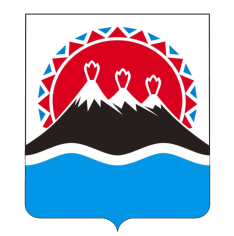 Итоги деятельности Камчатской территориальнойподсистемы предупреждения и ликвидации чрезвычайныхситуаций, выполнения мероприятий гражданской обороныв 2017 году и постановке задач на 2018 годг. Петропавловск-Камчатский